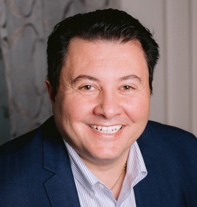 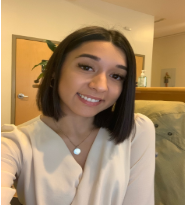 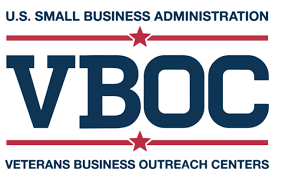 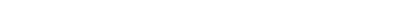 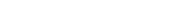 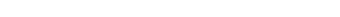 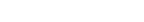 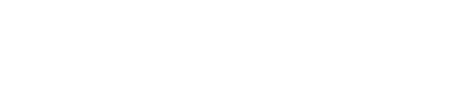 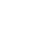 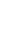 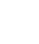 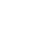 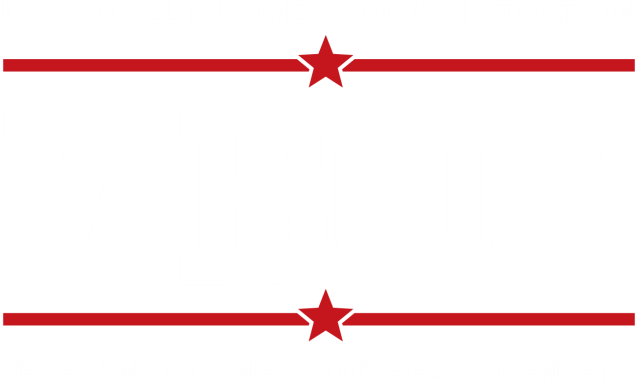 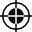 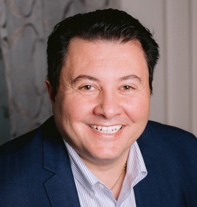 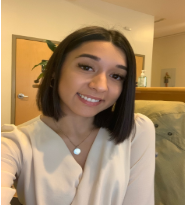 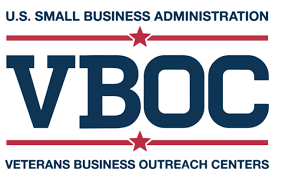 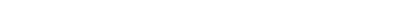 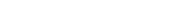 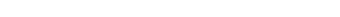 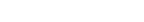 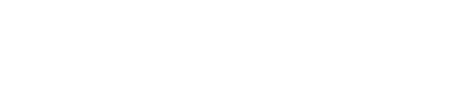 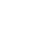 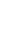 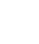 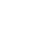 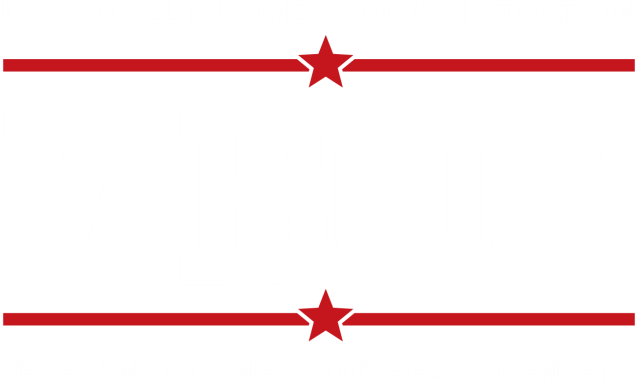 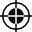 Our TeamMarco Capaldi, AFCProgram DirectorBianca SuchiteProgram CoordinatorFor more information contact: Marco CapaldiVBOC Director, Region I 132 George M. Cohan Blvd. Providence, RI 02903401-427-6536 (W) 401-447-9227 (C)MCapaldi@cweonline.orgVisit our website to see how we can help:www.vbocnewengland.org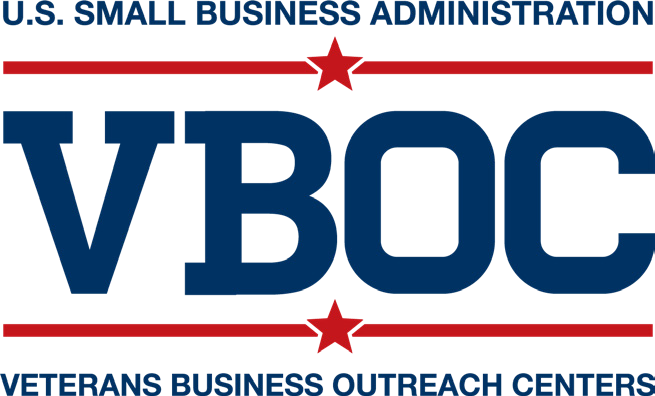 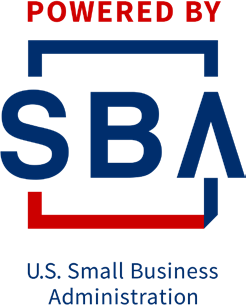 www.sba.gov/offices/headquarters/ovbdFunded in part through a Cooperative Agreement with the U.S. Small Business AdministrationEmpowering Veteran Entrepreneurship from Transition to Small Business SuccessServing New EnglandRI, MA, CT, ME, NH, VT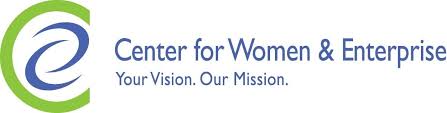 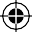 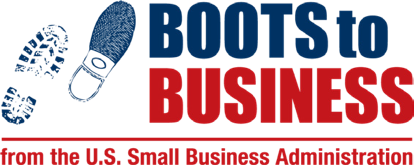 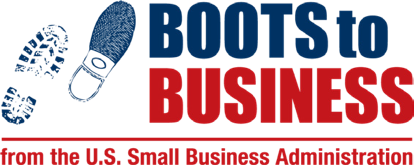 SERVING VETERANS THROUGHOUT NEW ENGLANDThe Veterans Business Outreach Center (VBOC) of New England provides entrepreneurial development services such as business training, counseling, mentoring, and referrals at no cost for eligible veterans owning and considering starting a business. Training opportunities, tailored counseling and mentoring are available in-person and online. The VBOC of New England is operated by the Center for Women & Enterprise.The Center for Women & Enterprise is a nationally known nonprofit organization dedicated to helping people start and grow their businesses. CWE has worked with more than 46,000 Massachusetts, Rhode Island, New Hampshire and Vermont entrepreneurs since 1995. CWE also operates the Veterans Business Outreach Center of New England (VBOC of NE) that focuses on assisting veterans, active duty service members and their families with starting and growing their business.HELPING YOU SUCCEEDThe Veterans Business Outreach Center (VBOC) program is a one-stop shop for transitioning service members, veterans, and military spouses looking to start, purchase, or grow a business.BUSINESS TOOLS AND RESOURCE REFERRALSConnection to mentorsReferrals to other partners and programsPreparation to engage SBA lending institutionsAccess to market research databasesApplication assistance for federal and state contracting certification programsBoots to Business is the entrepreneurship track of the Department of Defense’s Transitions Assistance Program offered on military installations worldwide.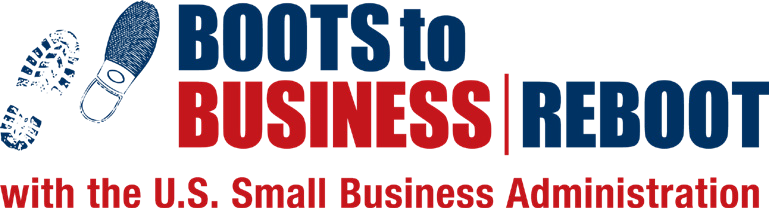 Boots to Business Reboot is an extension of Boots to Business, delivering the same information and benefits to veterans, members of the National Guard and Reserves, and military spouses in a more accessible format.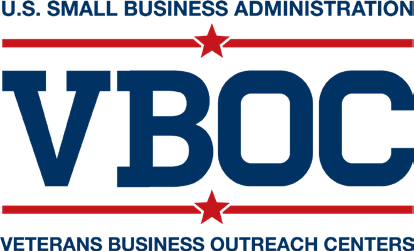 8/6/18 2:35 PM